Biescas se prepara para disfrutar del teatro con su muestra amateurLa sexta edición del certamen se celebrará del 20 de enero y hasta el 17 de marzo. Entre las novedades de este año se incluye la puesta en escena de un musicalLa VI Muestra de Teatro Amateur "Villa de Biescas", organizada por el Ayuntamiento y DIARIO DEL ALTOARAGÓN, se presentó ayer en el Centro Cultural Pablo Neruda, donde serán las representaciones. El concurso, que se celebrará los sábados hasta el 17 de marzo, comenzará el día 20 con la compañía que ganó la Muestra en 2017, Maliayo Teatro, y la obra Vatericidio o el residuo de la realidaBIESCAS.- El día 27 de enero estará Teatro Kumen con La comedia de Miles Gloriosus. En febrero, el día 3 Trifulca Teatro llevará a escena Diez negritos; el 10, Sen Sen Producciones Donde nacen las mariposas, el 17 El Duende de Lerma participará con La sombra del Tenorio, y el 24 Carabau Teatro estará con Estocolmo, se acabó el cuento. En marzo, el día 3 Coral Ditirambo actuará con Manual de instrucciones para amar y asesinar. Como grupo invitado, Dorondón Teatro de Biescas, estrenará el 10 No hay ladrón que por bien no venga. La clausura será el 17 de marzo con el dúo Esparatrapo. Para el director de la muestra, Manuel Aparicio, la progresión de este certamen "es imparable, no tiene vuelta atrás, no se puede pensar en que decaiga sino en que vaya a más". Destacó que las obras sean para todos los públicos, y avanzó que como novedad que "este año veremos un musical. Para el Comité es un orgullo que esta Muestra forme parte de la apuesta cultural ya consolidada de Biescas". El alcalde Luis Estaún dijo que esta actividad "es un hito o un milagro consolidado que ha conseguido enamorar a los grupos de teatro y al público. Y el comité ha logrado aunar voluntades para que se pueda materializar esta muestra". En esta ocasión lo recaudado en taquilla "se entregará a Asapme" (Asociación Aragonesa Pro Salud Mental). Mercedes Portella, corresponsal del DIARIO DEL ALTOARAGÓN en la Comarca Alto Gállego, dijo que este periódico "ha apostado por esta muestra desde el principio, y es un placer formar parte de la organización". Apuntó, que desde el mes de octubre en que comienza a gestarse la edición y hasta el mes de marzo en que se clausura, "DIARIO DEL ALTOARAGÓN publica más de cien noticias relacionadas con la iniciativa, y al final con todas ellas se prepara un dossier para cada grupo que participa. Este es uno de los pequeños detalles que contribuyen al éxito de este certamen y que los grupos de teatro valoran positivamente porque no es algo habitual en otras Muestras". 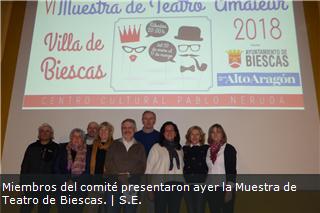 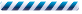 